	‘FOR DTY03303’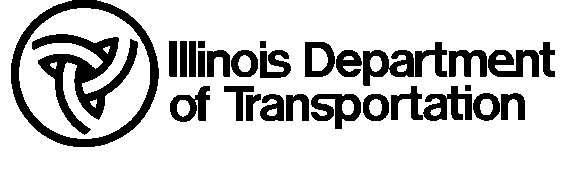 	Quality Assurance	Nuclear Density Report QC/QA	Quality Assurance	Nuclear Density Report QC/QA	Quality Assurance	Nuclear Density Report QC/QA	Quality Assurance	Nuclear Density Report QC/QA	Quality Assurance	Nuclear Density Report QC/QA	Quality Assurance	Nuclear Density Report QC/QA	Quality Assurance	Nuclear Density Report QC/QA	Quality Assurance	Nuclear Density Report QC/QA	Quality Assurance	Nuclear Density Report QC/QA	Quality Assurance	Nuclear Density Report QC/QA	Quality Assurance	Nuclear Density Report QC/QA	Quality Assurance	Nuclear Density Report QC/QA	Quality Assurance	Nuclear Density Report QC/QA	Quality Assurance	Nuclear Density Report QC/QA	Quality Assurance	Nuclear Density Report QC/QA	Quality Assurance	Nuclear Density Report QC/QA	Quality Assurance	Nuclear Density Report QC/QA	Quality Assurance	Nuclear Density Report QC/QA	Quality Assurance	Nuclear Density Report QC/QA	Quality Assurance	Nuclear Density Report QC/QA	Quality Assurance	Nuclear Density Report QC/QA	Quality Assurance	Nuclear Density Report QC/QA	Quality Assurance	Nuclear Density Report QC/QA	Quality Assurance	Nuclear Density Report QC/QA	Quality Assurance	Nuclear Density Report QC/QA	Quality Assurance	Nuclear Density Report QC/QA	Quality Assurance	Nuclear Density Report QC/QA	Quality Assurance	Nuclear Density Report QC/QA	Quality Assurance	Nuclear Density Report QC/QA	Quality Assurance	Nuclear Density Report QC/QA	Quality Assurance	Nuclear Density Report QC/QA	Quality Assurance	Nuclear Density Report QC/QA	Quality Assurance	Nuclear Density Report QC/QA	Quality Assurance	Nuclear Density Report QC/QA	Quality Assurance	Nuclear Density Report QC/QA	Quality Assurance	Nuclear Density Report QC/QA	Quality Assurance	Nuclear Density Report QC/QA	Quality Assurance	Nuclear Density Report QC/QA	Quality Assurance	Nuclear Density Report QC/QA	Quality Assurance	Nuclear Density Report QC/QA	Quality Assurance	Nuclear Density Report QC/QA	Quality Assurance	Nuclear Density Report QC/QA	Quality Assurance	Nuclear Density Report QC/QA	Quality Assurance	Nuclear Density Report QC/QA	Quality Assurance	Nuclear Density Report QC/QA	Quality Assurance	Nuclear Density Report QC/QA	Quality Assurance	Nuclear Density Report QC/QA	Quality Assurance	Nuclear Density Report QC/QA	Quality Assurance	Nuclear Density Report QC/QA	Quality Assurance	Nuclear Density Report QC/QA	Quality Assurance	Nuclear Density Report QC/QA	Quality Assurance	Nuclear Density Report QC/QA	Quality Assurance	Nuclear Density Report QC/QA	Quality Assurance	Nuclear Density Report QC/QA	Quality Assurance	Nuclear Density Report QC/QAI.D. No.I.D. No.I.D. No.I.D. No.I.D. No.I.D. No.I.D. No.I.D. No.I.D. No.Inspector No.Inspector No.Inspector No.Inspector No.Inspector No.Inspector No.Inspector No.Inspector No.Inspector No.Inspector No.Inspector No.Inspector No.Inspector No.Date SampledDate SampledDate SampledDate SampledDate SampledDate SampledDate SampledDate SampledDate SampledDate SampledDate SampledDate SampledDate SampledDate SampledDate SampledDate SampledDate SampledDate SampledDate SampledSeq. No.Seq. No.Seq. No.Seq. No.Seq. No.Seq. No.Seq. No.Seq. No.Seq. No.Seq. No.Seq. No.CountyCountyCountyCountyCountyCountyCountyCountyCountyBit Mix PlantBit Mix PlantBit Mix PlantBit Mix PlantBit Mix PlantBit Mix PlantBit Mix PlantBit Mix PlantBit Mix PlantBit Mix PlantBit Mix PlantBit Mix PlantBit Mix CodeBit Mix CodeBit Mix CodeBit Mix CodeBit Mix CodeBit Mix CodeBit Mix CodeBit Mix CodeBit Mix CodeBit Mix CodeBit Mix CodeBit Mix CodeBit Mix CodeBit Mix CodeBit Mix CodeEquip.Equip.Equip.Equip.Equip.Equip.Equip.Equip.Equip.Equip.Equip.Equip.Equip.QASectionSectionSectionSectionSectionSectionSectionSectionSectionContract No.Contract No.Contract No.Contract No.Contract No.Contract No.Contract No.Contract No.Contract No.Contract No.Contract No.Contract No.Contract No.Job No.Job No.Job No.Job No.Job No.Job No.Job No.Job No.Job No.Job No.Target Dens.Target Dens.Target Dens.Target Dens.Target Dens.Target Dens.Target Dens.Target Dens.Target Dens.Target Dens.Target Dens.Target Dens.Target Dens.Target Dens.Target Dens.Target Dens.RouteRouteRouteRouteRouteRouteRouteRouteRouteRespons. Loc.Respons. Loc.Respons. Loc.Respons. Loc.Respons. Loc.Respons. Loc.Respons. Loc.Respons. Loc.Respons. Loc.Respons. Loc.Respons. Loc.Respons. Loc.Respons. Loc.Respons. Loc.Respons. Loc.Respons. Loc.LabLabLabLabLabLabLabLabLabStandard CountStandard CountStandard CountStandard CountStandard CountStandard CountStandard CountStandard CountStandard CountStandard CountStandard CountStandard CountStandard CountStandard CountStandard CountProjectProjectProjectProjectProjectProjectProjectProjectProjectCorrelationCorrelationCorrelationCorrelationCorrelationCorrelationCorrelationStart DateStart DateStart DateStart DateStart DateStart DateStart DateStart DateStart DateStart DateComplete DateComplete DateComplete DateComplete DateComplete DateComplete DateComplete DateComplete DateComplete DateComplete DateComplete DateComplete DateComplete DateComplete DateComplete DateComplete DateDataDataDataDataDataDataDataGauge #Gauge #Gauge #Gauge #Gauge #Gauge #Gauge #Gauge #Calib. DateCalib. DateCalib. DateCalib. DateCalib. DateCalib. DateCalib. DateCalib. DateCalib. DateCalib. DateCalib. DateCalib. DateCalib. DateCalib. DateCalib. DateCalib. DateM=M=M=M=M=M=M=ModeModeModeModeModeModeModeModeProbe DepthProbe DepthProbe DepthProbe DepthProbe DepthProbe DepthProbe DepthProbe DepthProbe DepthProbe DepthProbe DepthProbe DepthProbe DepthProbe DepthProbe DepthProbe DepthB=B=B=B=B=B=B=DateLaidDateLaidDateLaidDateLaidDateLaidDateLaidStationStationStationStationStationStationStationStationStationStationRefRefRefRefRefRefRefRefRefLift No.(Thick)Lift No.(Thick)Lift No.(Thick)Lift No.(Thick)Lift No.(Thick)Lift No.(Thick)Lift No.(Thick)Lift No.(Thick)Lift No.(Thick)Lift No.(Thick)Lift No.(Thick)Lift No.(Thick)Lit d(Gmb)Lit d(Gmb)Lit d(Gmb)Lit d(Gmb)Lit d(Gmb)Lit d(Gmb)Lit d(Gmb)Lit d(Gmb)Lit d(Gmb)Lit d(Gmb)Big D(Gmm)Big D(Gmm)Big D(Gmm)Big D(Gmm)Big D(Gmm)Big D(Gmm)Big D(Gmm)Big D(Gmm)Big D(Gmm)Big D(Gmm)Big D(Gmm)Big D(Gmm)% Den% Den% Den% Den% Den% Den% Den% Den% Den% Den% DenResultResultResultResultResultResultResultResultResultTypeInspTypeInspTypeInspTypeInspTypeInspTypeInspTypeInspDenKg/m3DenKg/m3DenKg/m3DenKg/m3DenKg/m3DenKg/m3DenKg/m3DenKg/m3LotLotLotLotLotLotLot1122334455REMARKSREMARKSREMARKSREMARKSREMARKSREMARKSREMARKSREMARKSREMARKSREMARKSREMARKSREMARKSREMARKS111222333444555Test No.Test No.Test No.Test No.Test No.Test No.Test No.Test No.Test No.Test No.Test No.Test No.1111111111111111111222222222222222222233333333333333333333334444444444444555555555555OffsetOffsetOffsetOffsetOffsetOffsetOffsetOffsetOffsetOffsetOffsetOffsetCountCountCountCountCountCountCRCRCRCRCRCRkg/m3kg/m3kg/m3kg/m3kg/m3kg/m3kg/m3CountCountCountCountCountCountCountCountCountCRCRkg/m3kg/m3kg/m3kg/m3kg/m3kg/m3kg/m3kg/m3CountCountCountCountCountCountCountCountCountCRCRCRCRkg/m3kg/m3kg/m3kg/m3kg/m3kg/m3kg/m3kg/m3kg/m3CountCountCountCRCRCRCRCRCRkg/m3kg/m3kg/m3kg/m3CountCountCountCountCountCRCRCRCRkg/m3kg/m3kg/m3AverageAverageAverageAverageAverageAverageAverageAverageAverageAverageAverageAverageCC:CC:CC:CC:CC:TesterTesterTesterTesterTesterTesterTesterTesterTesterTesterTesterAgencyAgencyAgencyAgencyAgencyAgencyAgencyInspectorInspectorInspectorInspectorInspectorInspectorInspectorInspectorInspectorInspectorInspectorInspectorInspectorInspectorAgencyAgencyAgencyAgencyAgencyAgencyAgencyMISTIC INPUTMISTIC INPUTMISTIC INPUTMISTIC INPUTMISTIC INPUTMISTIC INPUTMISTIC INPUTMISTIC INPUTMISTIC INPUTMISTIC INPUTMISTIC INPUTMISTIC INPUTMISTIC INPUTMISTIC INPUTMISTIC INPUTMISTIC INPUTMISTIC INPUTMISTIC INPUTMISTIC INPUTMISTIC INPUTMISTIC INPUTMISTIC INPUTMISTIC INPUTMISTIC INPUTMISTIC INPUTDate EnteredDate EnteredDate EnteredDate EnteredDate EnteredDate EnteredDate EnteredDate EnteredDate EnteredDate EnteredDate EnteredDate EnteredDate EnteredDate EnteredInitialsInitialsInitialsInitialsInitialsInitialsInitialsInitialsInitialsInitialsInitialsInitialsInitialsInitials